Christopher PageGresham Professor of MusicThe Christian Singer, from the Gospels to the Gothic CathedralsVI Singers in the Making of Europe 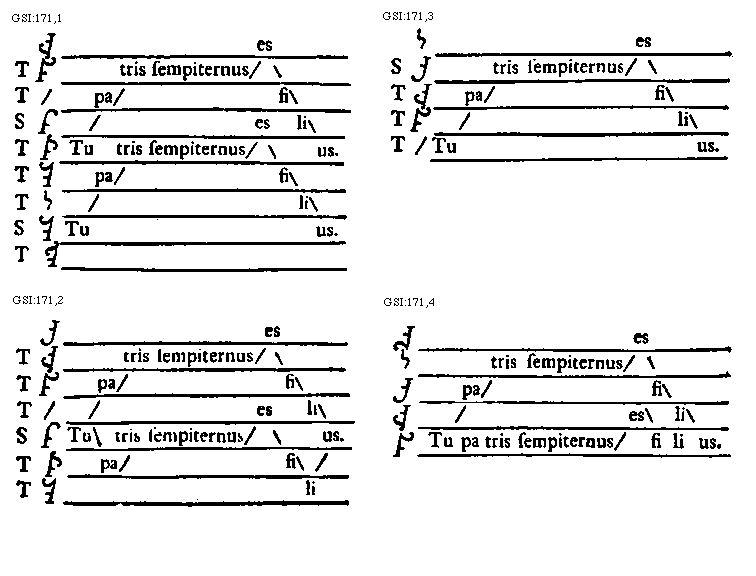 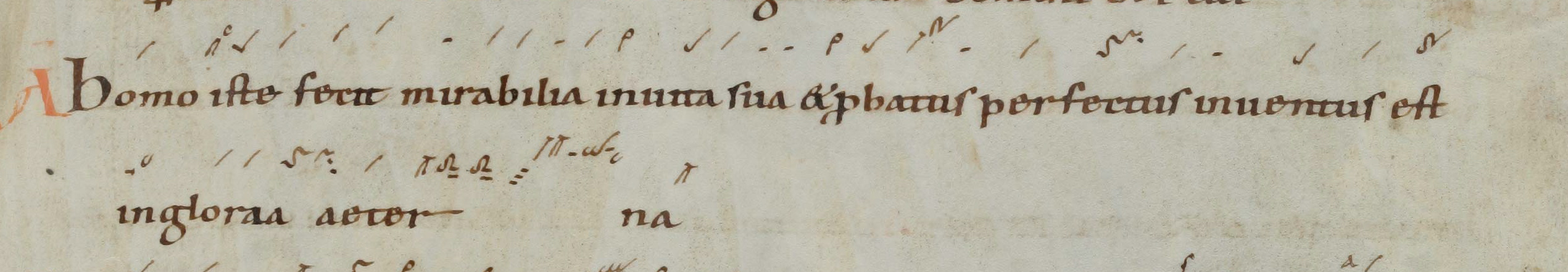 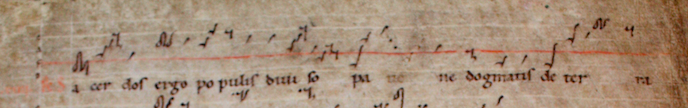 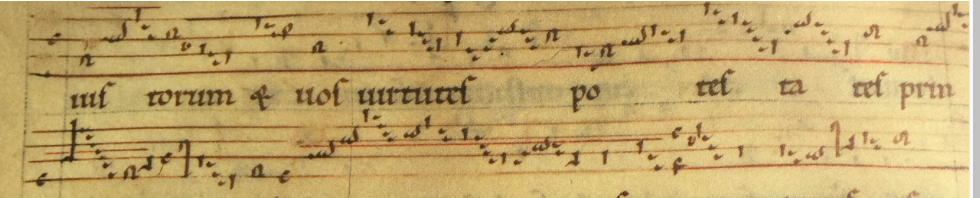 Hildegard of Bingen,  Columba aspexit Columba aspexitper cancellos fenestreubi ante faciem eiussudando sudavit balsamumde lucido Maximino.The dove peered in through the lattices of the windows where, before its face, a balm exuded from incandescent Maximilian.Calor solis exarsitet in tenebras resplenduitunde gemma surrexitin edificatione templipurissimi cordis benivoli.The heat of the sun burned, dazzling into the gloom: whence a jewel sprang forth in the building of the temple of the purest loving heart.Iste turris excelsa,de ligno Libani et cipresso facta,iacincto et sardio ornata est,urbs precellens artesaliorum artificum.He, the high tower, constructed of Lebanon wood and cypress, has been adorned with jacinth and diamonds, a city excelling the crafts of other builders.Ipse velox cervus cucurritad fontem purissime aquefluentis de fortissimo lapidequi dulcia aromata irrigavit.This swift hart sped to the fountain of clearest water flowing from the most powerful stone which courses with delightful spices.O pigmentariiqui estis in suavissima viriditatehortorum regis,ascendentes in altumquando sanctum sacrificiumin arietibus perfecistis.O Perfume-Makers, you who are in the sweetest greenness of the gardens of the King, ascending on high when you have completed the holy sacrifice with the rams.Inter vos fulget hic artifex,paries templi,qui desideravit alas aquileosculando nutricem Sapientiamin gloriosa fecunditate Ecclesie.This builder shines among you, the wall of the temple, who longed for the wings of an eagle, kissing his nurse Wisdom in the glorious fecundity of the Church.O Maximine,mons et vallis es,et in utroque alta edificatio appares,ubi capricornus cum elephante exivit,et Sapientia in deliciis fuit.O Maximilian, you are the mount and the valley and in both you seem a high building, where the goat went with the elephant and Wisdom was in rapture.Tu es fortiset suavis in cerimoniiset in choruscatione altaris,ascendens ut fumus aromatumad columpnam laudis.You are strong and beautiful in rites and in the shining of the altar, mounting like the smoke of perfumes to the column of praise.Ubi intercedis pro populoqui tendit ad speculum lucis,cui laus est in altis.Where you intercede for the people who stretch towards the mirror of light to whom there is praise on high.Christopher PageGresham Professor of MusicSeries for 2017-18For Courtesan, Queen and Gallant: the Guitar in England from Henry VIII to Samuel Pepys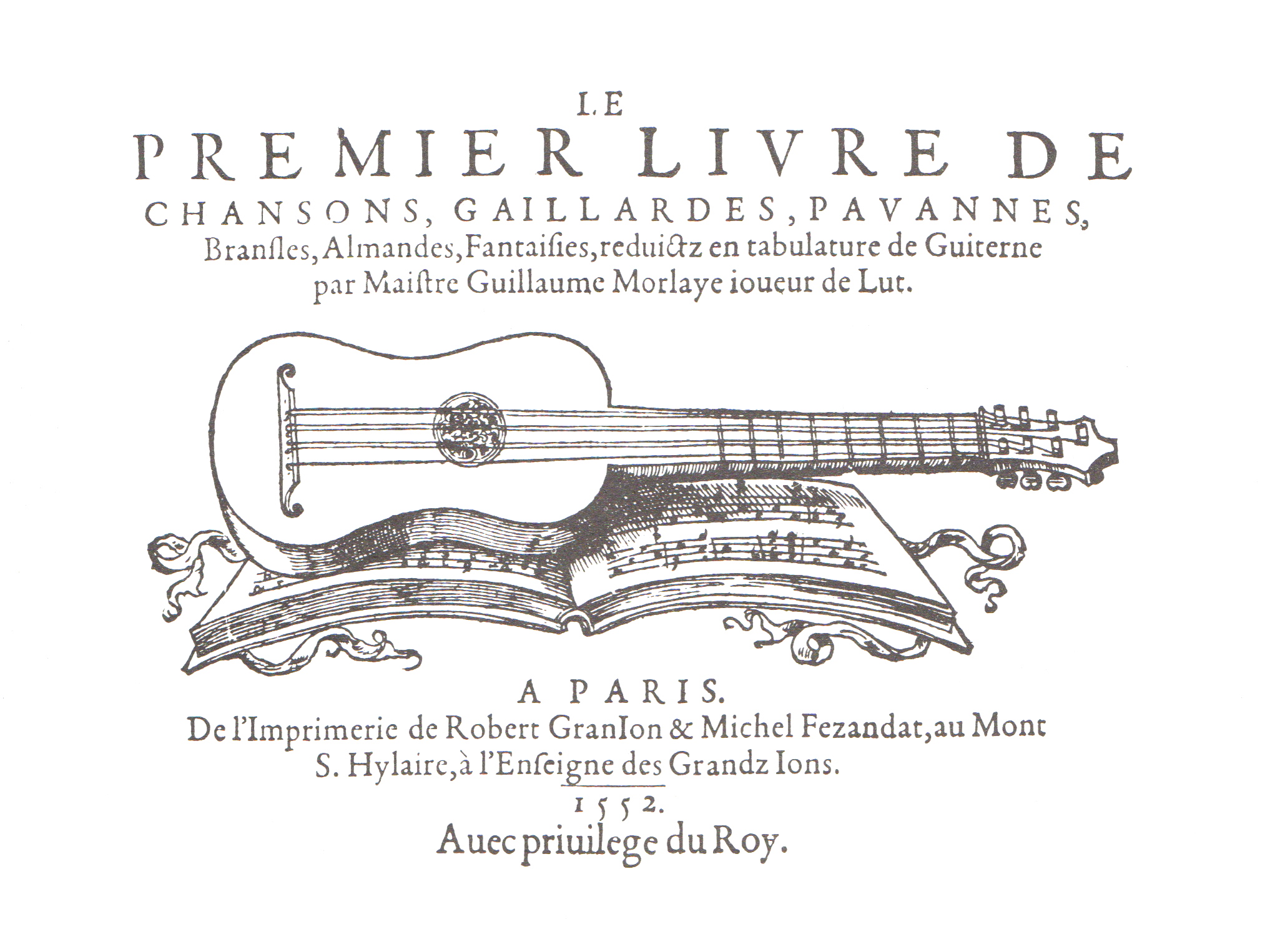 11 October 2017The Guitar in Tudor London15 November 2017 Buying, Selling and Owning Guitars in Elizabethan England
		17 January 18The Guitar in the Age of Charles I
14 February 2018An Englishman (with a Guitar) Abroad
21 March 2018The Guitar at the Restoration Court 16 May 2018  Samuel Pepys the Guitarist